1 день  Прилет  в Тбилиси Встреча в аэропорту  Тбилиси с табличкой “TRAVEL BEE” . Трансфер в отель . Свободное время побродить по Тбилиси.За дополнительную плату 20$ вы сможете насладиться ужином с блюдами грузинской кухни и развлекательной программой. 

2 день  Обзорная экскурсия по Тбилиси + Мцхета  

Начнем наш тур мы с кафедрального Собора Святой Троицы «Самеба», построенного в 2006 году, где хранятся мощи святого Георгия Победоносца и где в данный момент проводит службы Патриарх всея Грузии Илия Второй. Данный Собор является самым большим в Грузии и одним из самых величественных православных храмов во всем мире. Территория собора довольна обширна, там открываются прекрасные виды на гору Мтацминда и старый город, вы сможете увидеть, как растут оливковые деревья, испанские ели, лаванда, сможете подойти к пруду с павлинами и лебедями, а также попробовать лучший лимонад Грузии Лагидзе и уникальное домашнее мороженное. Затем мы поднимемся на гору Мтацминда, известную в переводе как «святая гора». Название свое она получила не случайно. Именно на этой горе в далеком 6 веке в гроте жил святой монах Давид (он же Давид Гареджи). А сейчас там находится церковь святого Отца Давида и чудотворный источник, исцеляющий женщин от бесплодия и всех людей от слепоты. Многие верующие приезжают сюда с разных уголков земли, чтобы опробовать действие чудотворного источника и каждому дается по вере его. Вокруг храма находится Пантеон великих писателей и общественных деятелей, среди которых Александр Грибоедов, великий грузинский поэт и писатель Илья Чавчавадзе, первый президент Грузии Звиад Гамсахурдия, мать Сталина Екатерина Джугашвили и многие другие. Позже мы пройдемся по всей исторической части старого города, где посетим древний храм 5 века Анчисхати, Собор 6 века Сиони, где раньше служил Патриарх всея Грузии, спустимся по знаменитой улице Шардени к Мэйдану, увидим знаменитые Серные бани и Инжировый водопад, узнаем легенду создания Тбилиси (5 век), перейдем через Мост Мира к парку Европы (Рике). Далее мы отправляемся в Мцхету 

«Там, где сливаяся, шумят, обнявшись будто две сестры, струи Арагви и Куры, был монастырь…» - Именно эти знаменитые строки родились у великого М. Лермонтова, когда он посетил древнюю столицу Мцхета и монастырь 6 века Джвари. Джвари, что в переводе значит «крест» – это действующий мужской монастырь, являющийся одним из самых первых памятников ЮНЕСКО от Грузии, местом силы и не только. Именно на том месте, где сейчас стоит монастырь, сохранившийся практически в первозданном виде, в 4м веке святая Нино водрузила свой крест из виноградной лозы, и было принято христианство как основная религия. Нам с вами предстоит посетить сам монастырь, насладиться шикарными видами вокруг и, конечно же, увидеть само слияние двух рек, описанных в поэме «Мцыри». В хорошую погоду с территории Джвари можно увидеть даже вершину Казбека! Затем мы с вами посетим саму древнюю столицу, город Мцхета, где можно будет прогуляться по улочкам, приобрести эксклюзивные сувениры ручной работы, грузинские сладости, а главное, мы увидим Собор Светисцховели «животворящего столпа» (XI век), который недаром называют вторым Иерусалимом. По легенде, именно под этим собором захоронен Хитон Иисуса Христа, привезенный во Мцхета в 1 веке мцхетским раввином Элиозаром. В соборе хранится часть креста, на котором был распят сам Иисус Христос, находится усыпальница грузинских царей и князей и множество интересных загадочных фресок.

3 день   Уплисцихе- Боржоми 

После завтрака мы освобождаем номера и на этот день запланировано посещение Уплисцихе -пещерного города который является самым древним в Грузии!  Тут Вы увидите старые залы Святой Тамары , винный погреб , аптеку , театр и т.п.  Делее мы отправимся в Боржоми, где вы сможете погулять по знаменитому парку и испить боржомской воды. Приезд и ночь в Ахалцихе. Отель Rio3*


4 день   Вардзия -Крепость Рабат –Кутаиси-Батуми

После завтрака группу ждет интереснейшая экскурсия в Вардзию. Это знаменитый монастырский комплекс, покоящийся среди гор. Он занимает территорию свыше 900 метров вдоль левого берега реки Куры и представляет собой сложную систему из более чем 600 помещений (от келий и часовен до казнохранилища), высеченных в камне!  Тур в Вардзию — это один из ключевых пунктов поездки. Здесь царит атмосфера силы, покоряющая своей таинственностью. Только подумайте, на что способен человек во имя веры!
Строительство монастыря началось в эпоху правления великой царицы Тамары, однако существуют сведения, что первые пещеры появились здесь еще раньше, ориентировочно в период с 1156 по 1184 года. Окончанием возведения комплекса считают 1285-1306 годы. Исторически он служил не только монастырем, но и крепостью.
Несмотря на то, что комплекс утратил свою стратегическую важность в результате сильнейшего землетрясения в XIII веке, когда часть скалы обрушилась в реку Кура, он до сих пор обладает большой важностью. Более того, на сегодняшний день монастырь является действующим.
Если вы не были в Вардзии, значит вы не видели Грузию. Это место впечатляет своим величием, поражает красотой и живописными местами, где оно скрывается в течение многих веков от внешнего мира. 
Далее мы посетим крепость Рабат. Это могучая, неприступная крепость превратилась в огромный город, который занимает около 7 га и каждый метр территории таит множество загадок и сюрпризов. В Рабате можно познакомиться с богатой грузинской и турецкой историей и культурой.  Здесь есть и православный храм и мечеть и  оборонительные сооружения и музей Самцхе-Джавахети. Прекрасные фонтанчики, бассейны, головокружительные панорамы и тончайший аромат лаванды – вся территория буквально утопает в зелени. Мы посетим нижнюю часть крепости - громадные стены, массивные ворота, которые ведут внутрь крепости. Чистые мощеные тропинки и небольшие площадки и  бассейны так и манят посидеть в уютных кафе. Здесь же ростет молодой ступенчатый виноградник. Посещение верхней части крепости (музей  за доп плату) 
Далее переезд в Кутаиси. Посещение монастыря Моцамета. По легенде монастырь построен на месте, где мусульманские захватчики казнили грузинских князей Давида и Константина Мхеидзе, отказавшихся принять ислам.
Посещение монастыря и академии Гелати (XII в.). Монастырь был основан царём Давидом IV Строителем в 1106 году и стал его усыпальницей. Памятник Всемирного наследия ЮНЕСКО.
Осмотр собора Баграти (XI в.). Храм Багра́та, возведённый в Кутаиси в правление Баграта III как главный собор его царства. Переезд в Батуми. Ночь в Батуми. Отель 3*

5 день  Батуми-Тбилиси
Трансфер на вокзал и переезд в Тбилиси на вечернем поезде. 

6 день  Домой 
Трансфер в аэропорт.Стоимость:
Цена тура на человека при двухместном размещении 350$ 
Цена тура на человека при одноместном размещении 560$ 
Цена тура на человека при трехместном размещении  315$ 

Примечание: Компания Travel Bee  не несет ответственность за  погодные условия и режим работы экскурсионных объектов и может внести некоторые изменения в программу, а именно:- замена экскурсий на аналогичные - изменение дней проведения экскурсий- объединение экскурсий в случае невозможности оказания какого-либо пункта по вине погодных или технических условий
В стоимость тура входит:                Транспортное и экскурсионное обслуживание Жд проезд Батуми - Тбилиси Проживание в номерах СТАНДАРТ - отель 3* согласно программе (Тбилиси) Hotel King TomMariaLuis Hotel Hotello Argo PalaceNice Place Apart HotelПитание “завтраки ” Подтверждается один из этих отелей (по наличию мест)


В стоимость не входит:
Авиабилеты 
Страховка
Персональные расходы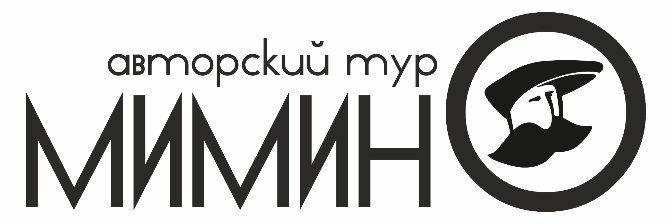 Авторский тур "МИМИНО"